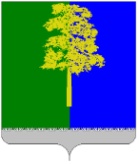 Муниципальное образование Кондинский районХанты-Мансийского автономного округа - ЮгрыАДМИНИСТРАЦИЯ КОНДИНСКОГО РАЙОНАПОСТАНОВЛЕНИЕВ целях актуализации перечня услуг, которые могут быть переданы на исполнение немуниципальным организациям, в том числе социально ориентированным некоммерческим организациям, а также в целях повышения итоговых показателей рейтинга муниципальных образований                             Ханты-Мансийского автономного округа – Югры по итогам реализации механизмов поддержки социально ориентированных некоммерческих организаций и социального предпринимательства, обеспечения доступа негосударственных (немуниципальных) организаций к предоставлению услуг (работ) в социальной сфере и внедрения конкурентных способов оказания муниципальных услуг (работ) в социальной сфере администрация Кондинского района постановляет:1. Внести в постановление администрации Кондинского района                             от 28 октября 2016 года № 1666 «Об утверждении перечня услуг, которые могут быть переданы на исполнение немуниципальным организациям, в том числе социально ориентированным некоммерческим организациям» следующее изменение:В приложении к постановлению Раздел «В сфере молодежной политики» дополнить строкой 2 следующего содержания:«».2. Обнародовать постановление в соответствии с решением Думы Кондинского района от 27 февраля 2017 года № 215 «Об утверждении Порядка опубликования (обнародования) муниципальных правовых актов и другой официальной информации органов местного самоуправления муниципального образования Кондинский район» и разместить на официальном сайте органов местного самоуправления Кондинского района Ханты-Мансийского автономного округа – Югры. 3. Постановление вступает в силу после его обнародования.ст/Банк документов/Постановления 2023от 09 октября 2023 года№ 1070пгт. МеждуреченскийО внесении изменения в постановление администрации Кондинского района от 28 октября 2016 года № 1666 «Об утверждении перечня услуг, которые могут быть переданы на исполнение немуниципальным организациям, в том числе социально ориентированным некоммерческим организациям»2Организация мероприятий в сфере молодежной политики, направленных на вовлечение молодежи в инновационную, предпринимательскую, добровольческую деятельность, а также                    на развитие гражданской активности молодежи и формирование здорового образа жизниГлава районаА.А. Мухин